حضرات السادة والسيدات،تحية طيبة وبعد،1	إلحاقاً بالرسالة المعممة 228 لمكتب تقييس الاتصالات المؤرخة 9 سبتمبر 2011، أتشرف بأن أُعلِمَكُم أن 28 دولة من الدول الأعضاء المشاركة في الاجتماع الأخير للجنة الدراسات 17، أثناء الجلسة العامة التي عقدت يوم 2 مارس 2012:1.1	وافقت على نصوص مشروعي توصيتين جديدتين لقطاع تقييس الاتصالات.ويرد فيما يلي عنوان كل من التوصيتين الجديدتين اللتين حظيتا بالموافقة:ITU-T X.1500.1	إجراءات تسجيل الأقواس في إطار قوس معرف هوية الشيء (OID) من أجل تبادل معلومات الأمن السيبرانيITU-T X.1524	قائمة بمواطن الضعف الشائعة (CWE)2.1	لم توافق على نصوص مشاريع ثلاث توصيات جديدة.ويرد فيما يلي عناوين مشاريع التوصيات الجديدة لقطاع تقييس الاتصالات التي لم تحظ بالموافقة:ITU-T X.1037	الأنظمة المعمارية لوسائط التحكم الأمنية الخاصة بمنع الأنشطة الاحتيالية في شبكات شركات الاتصالات العموميةITU-T X.1541	نسق تبادل وصف الشيء المتعلق بالحادث ملاحظات:يستمر العمل بشأن مشروع التوصية ITU-T X.1037.أعيد تحديد مشروع التوصية ITU-T X.1541؛ وسيُعلن عن ذلك في رسالة معممة منفصلة لقطاع تقييس الاتصالات.2	إلحاقاً بالرسالة المعممة TSB 158 المؤرخة 7 يناير 2011، والرسالة المعممة TSB 188 المؤرخة 21 أبريل 2011 أتشرف بأن أُعلِمَكُم أن 28 دولة من الدول الأعضاء المشاركة في الاجتماع الأخير للجنة الدراسات 17، أثناء الجلسة العامة التي عقدت يوم 2 مارس 2012:1.2	لم توافق على نص مشروع توصية جديدة واحدة.ويرد فيما يلي عنوان مشروع التوصية الجديدة لقطاع تقييس الاتصالات التي لم تحظ بالموافقة:X.1261	إطار شهادة التحقق الموسعة (EVcert)ملاحظة:	يستمر العمل بشأن مشروع التوصية ITU-T X.1261.3	يمكن الاطلاع على المعلومات الخاصة ببراءات الاختراع بالرجوع إلى الموقع الإلكتروني لقطاع تقييس الاتصالات.4	وستتاح قريباً نصوص التوصيات في صيغتها السابقة على النشر في الموقع الإلكتروني لقطاع تقييس الاتصالات.5	وسوف ينشر الاتحاد نصوص هذه التوصيات في أقرب وقت ممكن.وتفضلوا بقبول فائق التقدير والاحترام.مالكولم جونسون
مدير مكتب تقييس الاتصالاتمكتب تقييس الاتصالات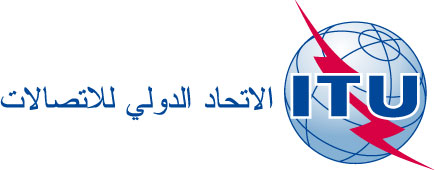 جنيف، 8 مارس 2012المرجع:TSB Circular 268COM 17/MEU-	إلى إدارات الدول الأعضاء في الاتحادالهاتف:
الفاكس:
البريد الإلكتروني:+41 22 730 5866
+41 22 730 5853
tsbsg17@itu.intنسخة إلى:-	أعضاء قطاع تقييس الاتصالات؛-	المنتسبين إلى قطاع تقييس الاتصالات؛-	الهيئات الأكاديمية المنضمة إلى قطاع تقييس الاتصالات؛-	رئيس لجنة الدراسات 17 ونوابه؛-	مدير مكتب تنمية الاتصالات؛-	مدير مكتب الاتصالات الراديويةالموضوع:الموافقة على التوصيتين الجديدتين ITU-T X.1500.1 و ITU-T X.1524	
وعدم الموافقة على مشاريع التوصيات الجديدة ITU-T X.1037 
وITU-T X.1261 وITU-T X.1541 الموافقة على التوصيتين الجديدتين ITU-T X.1500.1 و ITU-T X.1524	
وعدم الموافقة على مشاريع التوصيات الجديدة ITU-T X.1037 
وITU-T X.1261 وITU-T X.1541 